Information of Japanese companies along with BCG model policy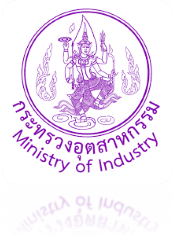 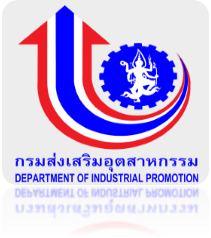 // Japan-Thailand MOU Cooperation Project //【Company Information】Company NameAddressWebsiteBusiness overviewCompany strength (Original Technology etc.)Expectation of cooperation with Thai companies（Multiple selections possible）○　Sales　　○　Recruitment of agencies　　　○　Provision of Technology　　○　Consignment Production　　○　Local Production　（Joint venture, etc.）　○　Subcontractor　　○　Other (                                                  )Detailed explanationRequest, conditionsPost on web pages○Yes     ○ NoPhotos (products, etc.)Photos (products, etc.)